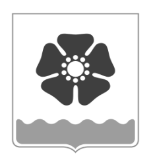 Городской Совет депутатовмуниципального образования «Северодвинск» (Совет депутатов Северодвинска)шестого созываРЕШЕНИЕОб утверждении отчета о результатах
приватизации муниципального
имущества за 2020 годВ соответствии с пунктом 3.10 Положения о порядке и условиях приватизации муниципального имущества, утвержденного решением Муниципального Совета Северодвинска от 24.04.2003 № 41, Совет депутатов Северодвинскарешил:1. Утвердить прилагаемый отчет о результатах приватизации муниципального имущества за 2020 год.2. Настоящее  решение  вступает  в  силу  после    его  официального  опубликования.3. Опубликовать (обнародовать) настоящее решение в бюллетене нормативно-правовых актов муниципального образования «Северодвинск» «Вполне официально», разместить в сетевом издании «Вполне официально» (вполне-официально.рф) и на официальных интернет-сайтах Совета депутатов Северодвинска и Администрации Северодвинска.Приложениек решению Совета депутатов Северодвинскаот 22.04.2021 № 339ОТЧЕТ о результатах приватизации муниципального имущества за 2020 годПрогнозный план приватизации муниципального имущества на 2020 год и на плановый период 2021 и 2022 годов утвержден решением Совета депутатов Северодвинска от 19.09.2019 № 186 (в редакции от 26.11.2020) (далее – Прогнозный план приватизации на 2020 год).Мероприятия, связанные с осуществлением приватизации муниципального имущества в 2020 году, были направлены непосредственно на решение следующих задач:- оптимизация муниципальной собственности, не задействованной в обеспечении функций и задач органов местного самоуправления Северодвинска;- обеспечение поступления неналоговых доходов в местный бюджет от приватизации муниципального имущества;- оказание адресной поддержки малому и среднему бизнесу путем предоставления преимущественного права выкупа субъектами малого и среднего предпринимательства арендуемых ими объектов муниципального недвижимого имущества.1. Выполнение плановых показателей по доходам от приватизации муниципального имуществаС учетом всех внесенных изменений в 2020 году приватизации подлежало 2 объекта недвижимого имущества, в том числе 1 нежилое помещение и 1 отдельно стоящее нежилое здание.Во исполнение Прогнозного плана приватизации на 2020 год и в целях завершения мероприятий, начатых в предыдущие годы, в 2020 году реализовано 11 объектов недвижимого муниципального имущества (нежилые помещения и отдельно стоящее нежилое здание) общей площадью 1 080,9 кв. м, в том числе с преимущественным правом приобретения муниципального имущества продано 9 объектов недвижимого имущества общей площадью 947,6 кв. м. Одновременно с продажей отдельно стоящего нежилого здания реализован 1 земельный участок общей площадью 284,0 кв. м.Данные по планируемым доходам приведены в таблице № 1. Таблица № 1* Уменьшение доходов от приватизации муниципального недвижимого имущества обусловлено следующими обстоятельствами:-  на основании Федерального закона от 08.06.2020 № 166-ФЗ «О внесении изменений в отдельные законодательные акты Российской Федерации в целях принятия неотложных мер, направленных на обеспечение устойчивого развития экономики  и предотвращение последствий распространения новой коронавирусной инфекции», постановления Администрации Северодвинска от 19.05.2020 № 238-па «О внесении изменений в договоры купли-продажи муниципального имущества» с субъектами малого бизнеса заключены дополнительные соглашения к договорам купли-продажи муниципального имущества, заключенным в порядке реализации преимущественного права на приобретение арендуемого муниципального имущества. В соответствии с заявлениями покупателей платежи по договорам купли-продажи муниципального имущества, приходящиеся на 2020 год, перенесены на более поздний период;- в Прогнозный план приватизации на 2020 год включено нежилое помещение общей площадью 1 114,6 кв. м, расположенное по адресу: проспект Труда, д. 60.  В соответствии с решением Совета депутатов Северодвинска от 26.11.2020 № 297 окончание предполагаемого срока приватизации указанного объекта установлено до 2022 года.В результате приватизации муниципального имущества в 2020 году в доход местного бюджета поступило:1) от продажи нежилых зданий и помещений – 120 885,0 тыс. руб., в том числе:- путем проведения  открытых торгов  по продаже  муниципального                       имущества – 623,8 тыс. руб.;- в рамках предоставления преимущественного права выкупа – 120 261,2   тыс. руб.;2) от продажи земельных участков под объектами приватизации – 338,0 тыс. руб.;3) от продажи акций акционерных обществ – 141 724,4 тыс. руб.Итоговые результаты выполнения плановых показателей по доходам от приватизации муниципального имущества в 2020 году приведены в таблице № 2.Таблица № 2Плановые показатели 2020 года по доходам от приватизации муниципального имущества выполнены на 103,0%, от продажи земельных участков, расположенных                  под объектами приватизации, – на 100,0%.Перевыполнение плановых показателей по доходам от приватизации муниципального имущества объясняется перечислением в декабре 2020 года платежей по срокам уплаты            2021 года.Плановые показатели по источникам финансирования дефицита местного бюджета на 2020 год установлены в размере 67 000,0 тыс. руб., фактически  средства от продажи акций поступили в сумме 141 724,4 тыс. руб., перевыполнение плановых показателей составило 211,5%. Перевыполнение плановых показателей объясняется тем, что торги по продаже акций состоялись в ноябре 2020 года. Договоры купли-продажи акций акционерных обществ «Северодвинский завод строительных материалов» и «Производственно-комплектовочная база» Северодвинска были заключены 13.11.2020 и 02.12.2020 со сроками оплаты в декабре 2020 года и январе 2021 года соответственно. Денежные средства в сумме 141 724, 4                  тыс. руб. в счет оплаты стоимости акций в местный бюджет поступили:- в ноябре 2020 года – 17 560,0 тыс. руб.;- в декабре 2020 года – 124 164, 4 тыс. руб. (в том числе до наступления срока оплаты в январе 2021 года – 44 937,0 тыс. руб.).2. Перечень приватизированного в 2020 году муниципального имущества В 2020 году реализовано 11 объектов недвижимого муниципального имущества (нежилые помещения и отдельно стоящее нежилое здание). Одновременно с продажей отдельно стоящего нежилого здания реализован земельный участок, на котором                  оно расположено.2.1. Перечень приватизированного муниципального недвижимого имущества                    в соответствии с Федеральным законом от 21.12.2001 № 178-ФЗ (способ приватизации – продажа муниципального имущества на аукционе и посредством публичного предложения) (таблица № 3):Таблица № 32.2. Перечень приватизированного муниципального недвижимого имущества                   в соответствии с Федеральным законом от 22.07.2008 № 159-ФЗ (способ приватизации – преимущественное право на приобретение арендуемого муниципального имущества) (таблица № 4):Таблица № 42.3. В результате проведенных торгов (продажа посредством аукциона в электронной форме) в 2020 году были реализованы акции 2 непубличных акционерных обществ (таблица № 5).Таблица № 53. Перечень неприватизированных в 2020 году имущественных комплексов муниципальных унитарных предприятий, акций акционерных обществ и иного муниципального имущества3.1.	Не завершены мероприятия по приватизации 15 объектов недвижимого имущества, комплекса муниципального недвижимого имущества, 15 объектов электросетевого хозяйства, акций трех акционерных обществ (таблица № 6).Таблица № 6от22.04.2021№  339ПредседательСовета депутатов Северодвинска_________________ М.А. Старожилов              Глава муниципального образования              «Северодвинск»_________________ И.В. Скубенко№
п/пСпособ приватизацииПредполагаемые доходы в 2020 году, тыс. руб.Предполагаемые доходы в 2020 году, тыс. руб.Предполагаемые доходы в 2020 году, тыс. руб.№
п/пСпособ приватизацииПрогнозный план приватизации на 2020 год (решение Совета депутатов Северодвинска             от 19.09.2019 № 186)Изменения в Прогнозный план приватизации                       на 2020 год(в редакции решений Совета депутатов Северодвинскаот 28.11.2019 № 203,от 24.09.2020 № 268,от 26.11.2020 № 297)ВСЕГОс учетом внесенных изменений в Прогнозный план приватизации   на 2020 год1Всего по объектам недвижимого имущества, в том числе:146 933,7- 29 529,9*117 403,81.1от продажи объектов недвижимого имущества, приватизированногов порядке реализации преимущественного права на приобретение арендуемого муниципального имущества124 307,3- 7 527,3116 780,01.2от продажи объектов иными способами приватизации, предусмотренными Федеральным законом
от 21.12.2001 № 178-ФЗ22 626,4- 22 002,6623,82Всего по доходам
от продажи земельных участков, на которых расположены объекты приватизации0,0+ 338,0338,03Всего поступлений
от продажи акций0,0+ 67 000,067 000,0№ п/пНаименование источника доходаПлан 2020 года(всего), тыс. руб.Факт2020 года (всего),тыс. руб.в том числе:в том числе:Отклонениефакта от планаОтклонениефакта от плана№ п/пНаименование источника доходаПлан 2020 года(всего), тыс. руб.Факт2020 года (всего),тыс. руб.по объектам, реализо-ваннымв 2020 годупо объектам, реализо-ванным
до 2020 годав абсолютном выражении(рост «+», снижение 
«-»),тыс. руб.в %1Всего по доходам
от приватизации муниципального имущества,
в том числе:117 403,8120 885,02 087,3118 797,7+ 3 481,2103,01.1от продажи объектов недвижимого имущества, приватизированного 
в порядке реализации преимущественного права
на приобретение арендуемого муниципального имущества116 780,0120 261,21 463,5118 797,7+ 3 481,2103,01.2от продажи объектов способами приватизации, предусмотренными Федеральным законом
от 21.12.2001 № 178-ФЗ623,8623,8623,80,00,0100,02Всего по доходам от продажи земельных участков,
на которых расположены объекты приватизации338,0338,0338,00,00,0100,03Всего поступлений
от продажи акций67 000,0141 724,4141 724,40,0+ 74 724,4211,5№п/пМестонахождение муниципального недвижимого имущества (наименование объекта недвижимого имущества)Площадь,кв. мПериод продажи(дата заключения договора купли-продажи),порядок оплаты, способ приватизацииЦена сделки по договору купли-продажи
(без НДС),
тыс. руб.Запланиро-вано к получению в 2020 году(без НДС),
тыс. руб.Фактически получено
в 2020 году(без НДС),
тыс. руб.1Город Северодвинск, в районе проезда Песчаного, квартал 83  (гаражный бокс № 10)87,627.05.2020,единовременно, торги посредством публичного предложения337,1337,1337,12Город Северодвинск, улица Мира, дом 11В (нежилое здание)в том числе:в том числе:в том числе:в том числе:в том числе:2- нежилое здание45,711.08.2020,единовременно, аукцион286,7286,7286,7- земельный участок284,011.08.2020,единовременно, аукцион338,0338,0338,0Итого: 1 нежилое помещение и 1 нежилое здание133,3x623,8623,8623,81 земельный участок284,0х338,0338,0338,0№п/пМестонахождение муниципального недвижимого имущества (наименование объекта недвижимого имущества)Площадь,кв. мПериод продажи(дата заключения договора купли-продажи),порядок оплатыЦена сделки по договору купли-продажи
(без НДС),
тыс. руб.Запланиро-вано к получению в 2020 году(без НДС),
тыс. руб.Фактически получено в 2020 году(без НДС),
тыс. руб.1Город Северодвинск, проспект Беломорский, дом 9(нежилое помещение)33,625.02.2020,в рассрочкуна 7 лет1 130,0144,3144,32Город Северодвинск, улица Комсомольская, дом 29 (нежилое помещение)36,823.03.2020,в рассрочкуна 7 лет930,076,676,63Город Северодвинск, улица Ломоносова, дом 41 (нежилое помещение)17,506.07.2020, в рассрочкуна 5 лет600,051,951,94Город Северодвинск, улица Лебедева, дом 7А(нежилое помещение)552,520.07.2020,в рассрочкуна 7 лет 15 510,0993,0993,05Город Северодвинск, улица Трухинова, дом 3(нежилое помещение)3,310.08.2020, единовременно90,090,090,06Город Северодвинск, улица Торцева, д. 38А(нежилое помещение)38,924.09.2020,в рассрочкуна 7 лет990,00,0(заключено дополнительное соглашение о переносе платежей)0,07Город Северодвинск, улица Комсомольская, дом 34(нежилое помещение)184,730.11.2020, в рассрочкуна 7 лет4 217,0107,7107,78Город Северодвинск, проспект Беломорский, д. 34 (нежилое помещение)33,229.12.2020, в рассрочкуна 7 лет193,30,00,0 (первый платеж по графику платежей в январе 2021 года)9Город Северодвинск, улица Лесная, д. 25 (нежилое помещение)47,129.12.2020, в рассрочкуна 7 лет984,00,00,0 (первый платеж по графику платежей в январе 2021 года)Итого: 9 нежилых помещений
947,6x24 644,31 463,51 463,5№ п/пОбъект приватизацииПериод продажи (дата заключения договора купли-продажи), порядок оплаты, способ приватизацииЦена сделки по договору купли-продажи (без НДС), тыс. руб.Фактически получено в 2020 году (без НДС), тыс. руб.1Акции акционерного общества «Северодвинский завод строительных материалов» 13.11.2020, единовременно, аукцион87 800,087 800,02 Акции акционерного общества «Производственно-комплектовочная база» Северодвинска02.12.2020, единовременно, аукцион53 924,453 924,4ИТОГО:ИТОГО:-141 724,4141 724,4№п/пМестонахождение муниципального недвижимого имуществаМероприятия по приватизации объектов1Город Северодвинск, проспект Морской, дом 87 (нежилое встроенное помещение)В 2020 году заключен контракт на оценку рыночной стоимости объекта. В связи с неисполнением подрядчиком обязательств контракт расторгнут в одностороннем порядке 30.12.2020 2Город Северодвинск, проспект Морской, дом 35 (нежилое встроенное помещение)Помещение передано в аренду (временное пользование) Архангельской региональной общественной организации «Федерация восточного танца Поморья».В 2020 году заключен контракт на оценку рыночной стоимости объекта. В связи с неисполнением подрядчиком обязательств контракт расторгнут в одностороннем порядке 30.12.20203Город Северодвинск, улица Героев Североморцев, дом 10(нежилое помещение общей
площадью 113,1 кв. м)В 2020 году заключен контракт на оценку рыночной стоимости объекта. В связи с неисполнением подрядчиком обязательств контракт расторгнут в одностороннем порядке 30.12.20204Город Северодвинск, проезд Машиностроителей, дом 24(нежилое помещение)В 2020 году заключен контракт на оценку рыночной стоимости объекта. В связи с неисполнением подрядчиком обязательств контракт расторгнут в одностороннем порядке 30.12.20205Город Северодвинск, улица Ломоносова, дом 104(нежилое помещение)В 2020 году заключен контракт на оценку рыночной стоимости объекта. В связи с неисполнением подрядчиком обязательств контракт расторгнут в одностороннем порядке 30.12.20206Город Северодвинск, улица Героев Североморцев, дом 10(нежилое помещение общей
площадью 178,1 кв. м)В 2020 году заключен контракт на оценку рыночной стоимости объекта. В связи с неисполнением подрядчиком обязательств контракт расторгнут в одностороннем порядке 30.12.20207Город Северодвинск, улица Ломоносова, дом 47В(отдельно стоящее нежилое здание)Здание передано в аренду (временное пользование) АО «Северодвинский хлебокомбинат»8Город Северодвинск, улица Советская, дом 27А(часть здания)Часть здания передана в аренду (временное пользование) индивидуальному предпринимателю Ворониной Юлии Александровне.В 2020 году заключен контракт на оценку рыночной стоимости объекта. В связи с неисполнением подрядчиком обязательств контракт расторгнут в одностороннем порядке 30.12.20209Город Северодвинск, проспект Бутомы, дом 2(нежилое помещение)Помещение передано в аренду (временное пользование)    ООО «Новая волна».В 2020 году заключен контракт на оценку рыночной стоимости объекта. В связи с неисполнением подрядчиком обязательств контракт расторгнут в одностороннем порядке 30.12.202010Город Северодвинск, улица Комсомольская, дом 6А(нежилое помещение)Помещение передано в аренду (временное пользование) индивидуальному предпринимателю Моногаровой Марине Андреевне.В 2020 году заключен контракт на оценку рыночной стоимости объекта. В связи с неисполнением подрядчиком обязательств контракт расторгнут в одностороннем порядке 30.12.202011Город Северодвинск, село Ненокса,улица Первомайская, дом 38(комплекс нежилых зданий с земельным участком)В 2020 году заключен контракт на оценку рыночной стоимости объекта. В связи с неисполнением подрядчиком обязательств контракт расторгнут в одностороннем порядке 30.12.202012Город Северодвинск, улица Дзержинского, дом 4(нежилое помещение)В 2020 году заключен контракт на оценку рыночной стоимости объекта. В связи с неисполнением подрядчиком обязательств контракт расторгнут в одностороннем порядке 30.12.202013Город Северодвинск, улица Корабельная, дом 3, строение 1(отдельно стоящее нежилое здание)Здание передано в аренду (временное пользование)                        АО «НИПТБ «Онега».В 2020 году заключен контракт на оценку рыночной стоимости объекта. В связи с неисполнением подрядчиком обязательств контракт расторгнут в одностороннем порядке 30.12.202014Город Северодвинск, улица Железнодорожная, дом 13, строение 1(отдельно стоящее нежилое здание)Аукционы, назначенные на 19.03.2020 и 20.05.2020, не состоялись по причине отсутствия заявок15Город Северодвинск, в районе дома 23В по улице Железнодорожной(отдельно стоящее нежилое здание)Здание передано в аренду (временное пользование) ООО «Производственный жилищный трест». Аукционы, назначенные на 19.03.2020 и 20.05.2020, не состоялись по причине отсутствия заявок16Город Северодвинск, проспект Труда, дом 60(нежилое помещение)Окончание предполагаемого срока приватизации объекта установлено на 2020-2022 годы17Объекты электросетевого хозяйства
(15 объектов)Объекты переданы в аренду (временное пользование) АО «МРСК Северо-Запада». Проводились мероприятия во исполнение условий, предусмотренных пунктом 1 статьи 30.1 Федерального закона от 21.12.2001 № 178-ФЗ «О приватизации государственного    и муниципального имущества», в части обременения объектов электросетевого хозяйства инвестиционными обязательствами18Обыкновенные именные бездокументарные акции АО «Спорттовары»Учитывая улучшение финансово-экономического состояния Общества, решение о приватизации акций в 2020 году не принималось19Обыкновенные именные бездокументарные акции АО «Лакомка»Аукционы, назначенные на 05.02.2020, 03.04.2020, 07.08.2020,          не состоялись по причине отсутствия заявок20Обыкновенные именные бездокументарные акции АО «СТЦ «Книжный»Аукцион, назначенный на 04.09.2020, не состоялся по причине отсутствия заявок